Publicado en Madrid el 05/07/2022 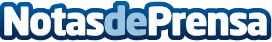 FCC Medio Ambiente se encargará de la recogida de residuos y limpieza viaria de Mijas (Málaga)El Ayuntamiento de Mijas (Málaga) ha adjudicado el nuevo contrato de recogida de residuos sólidos urbanos y limpieza viaria a la UTE FCC Barbetium, formada por FCC Medio Ambiente y su centro especial de empleo (CEE), FCC Equal. La cartera total del contrato asciende a casi 80 millones de euros para los próximos diez añosDatos de contacto:FCC Medio Ambiente+34 91 757 3327 Nota de prensa publicada en: https://www.notasdeprensa.es/fcc-medio-ambiente-se-encargara-de-la-recogida_3 Categorias: Nacional Andalucia Otras Industrias http://www.notasdeprensa.es